ANALÜÜSI VORM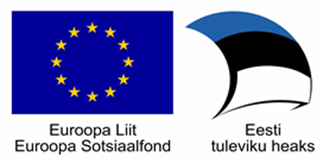 Sotsiaalteenuste arendamine maakondades2016 – 2020Meede "Tööturul osalemist toetavad hoolekandeteenused"VÕRU MAAKONDKoostajad:Kadri Kangro – SA Võrumaa Arenguagentuuri sotsiaalvaldkonna projektijuhtAngela Järvpõld – Lasva sotsiaalosakonna juhatajaAngela Viks – Rõuge lastekaitse spetsialistMariliis Raidma –  Võrumaa Omavalitsuste Liidu esindajaEve Breidaks – Võru linna sotsiaaltööosakonna juhataja, Võru linnRaul Tohv – Vastseliina vallavanemSixten Sild – Võru abilinnapeaKalev Joab – Antsla arenguspetsialistMarianne Hermann – MTÜ Maana esindajaPiret Kahre – Eesti Töötukassa juhtumikorraldajaEvelyn Tõniste – SA Võrumaa Arenguagentuuri kodanikeühenduste konsultantKäesolev analüüs võtab kokku Võrumaal toimunud sotsiaalhoolekandeteenuste (edaspidi teenused) teemalised seminarid, arutelud ja kohtumised, mis toimusid 2016.aasta jaanuarist märtsini ja kust võtsid osa omavalitsuste sotsiaaltööspetsialistid, arendusspetsialistid, juhid, sihtgrupi esindajad, teenuse pakkujad ja kolmanda sektori organisatsioonid, maavalitsuse ja töötukassa esindajad.SissejuhatusSotsiaalvaldkonna arendamist Võrumaal suunavad kaks dokumenti – 2009.aastal koostatud maakonna sotsiaalse infrastruktuuri teemaplaneering (link ja seletuskiri) ja Võrumaa Arengustrateegia 2014-2025 (link) ning selle tervishoiu ja sotsiaalhoolekande rakenduskava (link).  Võru maakonna sotsiaalse infrastruktuuri teemaplaneeringu põhieesmärk oli ruumilise analüüsi ja kavandamise tulemusena teha ettepanekuid sotsiaalse infrastruktuuri teenuste ruumilise paigutuse ja kättesaadavuse osas. Võru maakonna arengustrateegia on vahend maakonna arengu eesmärkide määratlemiseks ning piirkonna arengu jätkusuutlikkuse tagamiseks. Strateegia põhiülesanne on arengu põhimõtetes ja tingimustes kokku leppimine ning arengusuundade näitamine.Arengustrateegia sotsiaal- ja tervishoiuvaldkonna kirjelduses tuuakse välja peamiste tugevustena Lõuna-Eesti Haigla ja kättesaadav perearstiteenus. Nõrkustena tuuakse välja vähest koostööd, ressursinappust (nii omavalitsustel teenuste pakkumiseks kui ka hoolekandeteenuste ostmiseks), spetsialistide puudust ja nende suurt koormust ning tervisliku elustiili vähest tähtsustamist. Olemasolevat olukorda ja võimalusi arvesse võttes seatakse arengustrateegias sotsiaal- ja tervishoiu valdkonna fookusesse tervislike eluviiside kui ennetustegevuse propageerimise, esmatasandi tervisekeskuste (sh perearstiteenuse kättesaadavus ja kvaliteet, kodune õendusabi, füsioteraapia, ämmaemandusabi, hambaravi jm) arendamise, eriarstiabi kättesaadavuse Lõuna-Eesti Haigla baasil, sotsiaalhoolekande teenuste arendamise ja kättesaadavuse ning teenuste ekspordi. Sotsiaal- ja tervishoiuvaldkonna rakenduskavas tuuakse välja põhifookustena:Tervislike eluviiside edendamine Esmatasandi tervisekeskuste välja arendamine Eriarstiabi säilitamine ja arendamine Sotsiaalhoolekande teenuste kättesaadavuse tagamine Tervishoiu ja sotsiaalvaldkonna teenuste eksportimineVähema konkurentsivõimega inimeste toetamine Lisaks tuuakse ühe horisontaalfookusena piirkondliku koostöö arendamine.Rakenduskava on keskendunud objektidesse suunatud investeeringutele, selles ei leia kajastust valdkondliku võrgustiku (struktuuri), protsesside , avalike teenuste ja koostöömudelite arendamine.Nende alusdokumentide koostamine toimus osapoolte ja omavalitsuste koostöös. Edasi on toimunud sotsiaalvaldkonna arendustegevused (üldiselt pigem vähesel määral) peamiselt igas omavalitsuses eraldi ning sageli projektipõhiselt. Seega ei ole siiani olnud olulist maakondliku koostöö ega arendustegevuse kogemust protsesside korraldamiseks, teenuste osutamiseks ja arendamiseks. Käesoleva meetme raames hakati sellega tegelema. Lühikese ajaga tehtud eeltöö ja arendusplaanid ühiselt teemade käsitlemiseks ei ole seetõttu „liiga“ põhjalikud ega detailsed ning pigem kajastavad soove kui kokkulepitud tegevusplaane. Soov ja valmisolek koostööks on kõikides Võrumaa omavalitsustes olemas. Seda väljendab ka asjaolu, et enamuse teenuste puhul nähakse vajadust kogu maakonda hõlmavateks arenduslahendusteks, kust edasi liikuda ühtse sotsiaalvaldkonda koordineeriva, teenuseid korraldava ja arendava üksuse kujundamisele. SOTEE programmi raames on moodustatud maakonnaülene töörühm, mis on ka käesoleva dokumendi koostaja. Võrumaa Arenguagentuuri ja Võrumaa Omavalitsuste Liidu koostöös ja osapooli kaasates jätkuvad tegevused ühiselt seatud arendusplaanide täpsustamiseks ja realiseerimiseks.Milliseid hoolekandeteenused on maakonnas plaanis eelisarendada erivajadusega, hoolduskoormusega ja toimetulekuraskustes inimestele? Kui on plaanis teenuste arendus väljaspool meedet „Tööturul osalemist toetavad hoolekandeteenused“, siis palun märkida, millistest vahenditest.Arendusvajaduse põhjal prioriteetsed teenused on: sotsiaaltranspordi teenus, üldhooldusteenus ja selle alternatiivid, tugiisiku teenus. Lisaks nähakse olulist vajadust koduteenuse kättesaadavuse ja sisu ühtlustamiseks.Sotsiaaltranspordi teenuse arendamineTeenus on hajaasustusega piirkonnas pikkade vahemaade tõttu ressursimahukas (kütusekulu; teenuse osutaja aeg, sest teenust osutab sageli ülekvalifitseeritud töötaja; ühe kliendiga sõidud). Vaja on optimeerida. Sõitude trajektoorist ja eesmärgist lähtuvalt saab eristada kolme teenuse kategooriat: vallasisesed sõidud, sõidud maakonna keskusesse, maakonnavälised sõidud ja neile vastavad arenduslahendused. Kuigi kategooriad on kirjeldatud eraldi projektidena nii siin peatükis kui ka Lisas 1, on arendustegevuste elluviimisel mõistlik neid käsitleda terviklikult ning arvestada ressursside ristkasutusega kategooriate vahel.Vallasisesed sõidud (pood, perearst, apteek) – kuna sihtgrupp on sarnane koduteenusega, siis suurendada nende teenuste integreeritust ja ühist osutamist.  Vallasisese transpordi logistika parandamine - minimeerida „tühjade“ sõitude hulka, suurendada klientide arvu sõidu kohta, arendada ressursikasutuse jälgimist ja analüüsimist (IT-lahendused sõitude/teenuse osutamise ja ressursside kaardistamiseks). Suurendada vahendite kasutamist läbi sihtgrupi laiendamise, näiteks võimaldades teenuseid eakatele, kelle lapsed elavad kaugel või mõnel muul põhjusel ei saa oma hoolduskohustust täita ja/või lisada uusi tasulisi teenuseid (kogukonnatransport, tasuline transporditeenus). Sõidud maakonna keskusesse (eriarsti visiidid, ametiasutused) - tuleb luua KOVide vahelised piirkondlikud logistikalahendused (IT-lahendused, infovahetus, koostöökokkulepped, rahastamine), et ühildada sõitusid ehk vähendada sõitude koguarvu. Planeeritavate sõitude puhul suurendada regulaarsete kindlal ajal toimuvate sõitude osakaalu ja sellega suurendada klientide arvu ühe sõidu kohta. Vähendada kvalifitseeritud spetsialistide kasutamist teenuse osutamisel. Luua mitme KOVi peale sotsiaaltranspordi autojuhi ametikoht või osta teenus sisse. Sotsiaaltranspordi teenuse klient vajab sageli ka saatjat (nt ametisutuses toimingutel, poes), seda korraldada nii olemasolevate töötajate baasil kui ka kaasata vabatahtlikke ja leida partnereid kolmanda sektori hulgast (nt saatja teenuse pakkumine Võru linnas). Suurendada sihtgruppi võimaldades teenuseid ka neile, kelle lapsed elavad kaugel või mõnel muul põhjusel ei saa oma hoolduskohustust täita.Maakonnavälised sõidud (peamiselt eriarstivisiidid Tartus) – klientide arvu suurendamiseks ühe sõidu kohta luua regulaarne sotsiaaltranspordi ühendus Tartusse koos Põlva maakonnaga (Võru-Põlva-Tartu), mis on ühendatud/kokku sobitatud maakonna tasandi sotsiaaltranspordi lahendustega. Selleks on vaja kas võtta KOVidel ühiselt tööle  bussijuht ja osta sobiv transpordivahend või osta teenus sisse. Analoogselt maakonnasiseste sõitudega, korraldada vajadusel klientidele saatja teenus toiminguteks Tartus (kaasates vabatahtlikke ja/või leida partnerid kolmanda sektori hulgast, kes pakuvad saatja teenust). Enamasti ei vaja kliendid saatjat sõidu ajaks, seetõttu on mõistlik leida teenuse osutaja sihtpunktis. Toetava lahendusena korraldada maakonnaväliseid sõitusid (mida ei saa teha regulaarse ühendusega) KOVide vahel ühiselt, et suurendada klientide arvu ühe sõidu kohta kasutades ühist logistikalahendust (IT-lahendused, infovahetus, koostöökokkulepped, rahastamine). Suurendada sihtgruppi võimaldades teenuseid ka neile, kelle lapsed elavad kaugel või mõnel muul põhjusel ei saa oma hoolduskohustust täita.Kõikide lahenduste puhul on vaja:Läbi viia eelanalüüsid ning teenuse mõistete, sisu ja sihtgruppide ühtlustamine. Teenuskordade ühtlustamine. Teenuse ühise korraldamise tingimustes kokkuleppimine.Välja töötada paremini toimiv teenuse vajaduse hindamise, osutamise tingimuste ja hinnakujunduse mudel, et vähendada teenuse „ära kasutamist“. Sotsiaaltranspordi teenus on kliendile mugav ja odav. Klient, kes on kord teenust kasutanud, tahab seda teha ka edaspidi, isegi kui teenuse otsene vajadus kaob. Teenuse hinnakirjaline hind peab vastama teenuse omahinnale, sihtgruppide jaoks rakendatakse kompensatsioonimehhanisme.Uuendada masinaparki,  soetada siinsetele oludele ja sihtgrupi vajadustele (liikumisraskused, ratastool, lamavad haiged, rohkem kui 1-2 klienti ühel sõidul) vastavad uued sõidukid.Rakendada kvaliteedijälgimise süsteemi ja regulaarselt hinnata tulemuslikkust. Teenuste korraldamine peab olema kvaliteetne, paindlik ning vastavalt vajadustele korrigeeritav.Tabel 1. Sotsiaaltarnspordi teenuse arendusprojektidÜldhooldusteenuste arendamineÜldhooldusteenuste arendamine jaguneb kahte kategooriasse: ööpäevaringse üldhooldusteenuse arendamine ja alternatiivsete teenuste arendamine, mis aitavad ennetada või edasi lükata ööpäevaringse teenuse kasutamise vajadust.Ööpäevaringse üldhooldusteenuse vajadus on rahvastiku vananemise tingimustes järjest kasvav. Sellest tulenevalt on vaja suurendada teenuse mahtu. Kvaliteedi arendamiseks on nii spetsialiseerumist kitsamatele kliendirühmadele kui ka üldiselt kvaliteedijuhtimise süsteemi rakendamist. KOVidele on odavam teenust ise osutada, kui teenust sisse osta. Hetkel puuduvad maakonnas erakapitalil põhinevad teenuse pakkujad. Vastseliinas hakatakse 2016.a rekonstrueerima endist internaatkooli hoonet, et rajada sinna 80-kohaline hooldekodu. Kõige suurem on valmisolek uue hooldekodu rajamiseks Rõuges, kus on olemas vastav planeering ja ehitusprojekt. Misso valda planeeritakse kuni 50- kohalist üldhooldekodu (projekteerimise faasis). Mõlema projekti puhul on vaja leida lisafinantseerimine. Maakondliku arengustrateegia järgi on lisaks vajadus lähiaastatel hooldekodude rajamiseks ka Võru vallas. Lisaks näeb arengustrateegia ette mitmete multifunktsionaalsete sotsiaalmajade/keskuste rajamist või rekonstrueerimist, mille juures pakutakse  ka üldhooldusteenust: Ruusmäe sotsiaalmaja/pansionaadi väljaehitamine Haanja vallas, Kääpa Sotsiaalkeskuse rekonstrueerimine Lasva vallas, Urvaste sotsiaalmaja rajamine. Koostööna nähakse pigem teenuse pakkumist teistele KOVidele kui teenuse ühist korraldamist, v.a. Võru hooldekodu puhul, kus Võru linn ja vald on valmis ühiselt investeerima rajamisse kui ka teenust ühiselt korraldama. Kõikide nende arendusplaanide puhul ei ole KOVid suutelised oma vahenditest investeeringuid katma ning otsitakse sobivaid toetusfonde. Hetkel täpsemaid rahastuse plaane ja väljavaateid ei ole.Olemasolevate võimaluste piires on ööpäevaringse üldhooldusteenuse arendamisel vaja:parandada infovahetust nii hooldekodude kui KOVide vahel, luua ühine infosüsteem teenuse kättesaadavuse (vabade kohtade) jälgimiseks ja mugavamaks korraldamiseks.Juurutada hooldekodudes kvaliteedijälgimise ja arendamise süsteemid.Hooldekodude koostööna arendada personali kvalifikatsiooni ja motivatsiooni korraldades ühiseid koolitusi, õppereise, kovisiooni ja supervisiooni. Üldhooldusteenuste kvaliteedi tõstmiseks on vaja luua tingimused dementsete inimeste hooldamiseks. Rõuge hooldekodu on kavandatud sellele sihtrühmale ja projekteeritud arvestades dementsete klientide hooldamise eripärasid. Vajadus selle teenuse järele on suur aga teenuse käivitamist takistab olemasolevate pindade puudumine ja uute pindade rajamiseks pole KOVidel vahendeid.Päeva- ja intervallhooldusteenus sisuliselt maakonnas puudub. Võimalused  selleks taristu, kompetentsi ja sarnasele sihtgrupile suunatud olemasolevate teenuste näol on olemas Lõuna-Eesti Haigla juures (LEH ja MTÜ Lõuna-Eesti Erihooldusteenuste Keskus). Kuna vajadus ööpäevaringse hoolduse järele on suur ja selle teenuse osutamine on kasulikum (ressursid on 24/7 kasutuses, jääb ära igapäeva transportimise vaev), siis sisuliselt päeva- ja intervallhooldusteenust ei osutata. Vajadus päeva- ja intervallhoolduse järele on olemas. See teenus vähendaks hoolduskoormusega inimeste arvu, aitaks abivajajal võimalikult kaua säilitada harjumuspärast elukeskkonda ja elukvaliteeti.Kindlasti tuleb päevahoiu teenus välja arendada maakonnakeskuses Võrus, sest  inimeste igapäevane liikumine on kõige rohkem seotud Võru linnaga. Võimalusena nähakse selle teenuse arendamist ja laiemat pakkumist Lõuna-Eesti Haigla juures, kuhu tuleb selleks kohandad lisaruumid. Samas kohas tegutsev MTÜ Lõuna-Eesti Erihooldusteenuste Keskus on kavandanud päevahooldusteenuse arendamist dementsetele klientidele. Siin näevad osapooled võimalust koostööks ja teenuste laiemat arendamist. Täpne koostöömudel ei ole veel välja töötatud. Kui olemasolevad hooldekodud leiavad võimaluse laienemiseks või ümberkorraldusteks, siis tuleb kõne alla ka teenuse pakkumine nende juures. Igal juhul on maakonnas vaja luua alternatiivsete hooldusteenuste (lisaks eelnimetatutele ka päevahoiuteenused erivajadustega (nt dementsed) ja eakatele) kättesaadavus, mis aitaks parandada või säilitada inimeste elukvaliteeti ja vähendaks koormust üldhooldusteenusele, kuid enne tuleb leida lahendus ruumipuudusele. Tabel 2. Üldhooldusteenuste arendusprojektidTugiisiku teenuse arendamineTugiisiku teenuse osutamisel tuleb luua maakondlik keskus ja teenuse koordineerimise süsteem.  Variantideks on korraldada teenus kõigi maakonna KOVidega ühiselt või teenuse korraldamine delegeerida mõnele MTÜ-le või ettevõttele. Maakonnas on olemas tugiisikuid koondav ja ülevaadet omav MTÜ Maana, kes on valmis asuma KOVidele partneriks. Võru linnas olemas mitmekülgne kogemus tugiisiku teenuse korraldamisel Nöörimaa Tugikodus ja on võimalus arendada selle baasilt maakondlik keskus. Lisaks on olemas ESF teemakohase projekti („Lapsehoiu, tugiisiku ja isikliku abistaja teenuse pakkumise abil Rõuge, Haanja ja Sõmerpalu vallas teenuse vajajate tööturule sisenemise või seal püsimise toetamine“) koostöö ja teenuse kättesaadavuse parendamise kogemus Rõuge, Haanja ja Sõmerpalu vallas. Nimetatud võimalused ja kogemused koondatakse ühtseks tervikuks ja selle baasilt kujundatakse teenuse keskne koordineerimine.  Teenuse kättesaadavuse tagamiseks peaks olema 1 täiskohaga tugiisik 1500 elaniku kohta, see teeb ca 23 tugiisikut maakonna kohta.Senini on suur osa KOVide poolt korraldatud tugiisiku teenusest suunatud erivajadustega laste kui kõige prioriteetsema sihtrühma ja nende perede toetamisele. Täiskasvanute tugiisiku teenuse vajadus on suures osas katmata. Teenuse korraldamisel on  KOVis suurimaks probleemiks tugiisikule ühtlase koormuse ja ajakasutuse tagamine. Ebastabiilsete töötingimuste tõttu on paljud tugiisikuks koolitatud inimesed loobunud sellest ametist ja KOVidel on jätkuvalt tugiisikuid raske leida. Et võimaldada teenuse paremat korraldamist, ühtlast töökoormust ja motiveerivaid töötingimusi, tuleb suurendada teenuse mahtu nii läbi teenuspiirkonna laiendamise (koostöö KOVide vahel) kui ka sihtgrupi suurendamisega. Sihtgrupi suurendamine parandab teenuse kättesaadavust:toimetulekuraskustega peredele, psüühikahäiretega inimestele (sh. sõltuvusprobleemidega inimestele, vähenenud töövõimega inimesteleasenduskodust tulnud noortele täiskasvanutele kohanemiseks iseseisvas elus, kinnipidamisasutustest tulnud inimestele nende ühiskonda sobitumiseks,ja teistele erivajadustega täiskasvanutele.Maakondlikus mõõtmes teenust korraldades on parem korraldada tugiisikute koolitusi, jätkukoolitusi, kvaliteedi jälgimist ja arendamist, võimaldada spetsialiseerumist, rakendada mitmekesiseid teenuse osutamise viise vastavalt vajadusele. Näiteks saab vastavat väljaõpet omav tugiisik pakkuda sotsiaalsete erivajadustega inimestele/peredele esmast majandusalast nõustamist ja sellele järgnevat tuge oma igapäevase eelarvega ümberkäimisel. Sellise spetsiifikaga teenus ei ole nii „ajatundlik“, ei vaja igapäevast kontakti kliendiga ning seetõttu saab katta suuremat teeninduspiirkonda. Tugiisiku teenuse kvaliteedi ja tulemuslikkuse parandamiseks on vaja paremini siduda seda teiste spetsialistide teenustega nagu näiteks võlanõustamine, psühholoog, tööharjutused, sotsiaaltransport ja koduteenus.Piirkondliku erandina on Setomaa, mis asub nii Võru kui Põlva maakonnas, kuid omab tugevat kultuurilist identiteeti ja ühtekuuluvust. Selles kultuuriliselt ühtekuuluvas piirkonnas on üha enam arenenud ka ühine igapäevaelu korraldamine. Setomaa Valdade Liit näeb vajadust oma piirkonnas tugiisiku ja isikliku abistaja teenuse kättesaadavuse parandamiseks. Juba on Kesk-Läänemere programmi toel algatatud Setomaal Eesti-Läti koostööprojekt „Active Age“, mille eesmärk on nende kohalike üle 55-aastaste inimeste heaolu parandamine, kes on mingil põhjustel tööturul nõrgemal positsioonil. Projekt keskendub töökoha ja sissetuleku säilitamise ja/või leidmisele, vajalike koolituste, nõustamiste korraldamisele. Ühe väljundina nähakse nende inimeste rakendamist piirkonnas sotsiaalteenuste (nt tugiisik, isiklik abistaja, hooldaja) osutajatena (personali probleemi lahendamine), et parandada teenuste  kättesaadavust. Vajadust nähakse 4-5 inimese tööle võtmiseks.Tabel 3. Tugiisiku teenuse arendusprojektidKoduteenuse kättesaadavuse parandamine ja sisu ühtlustamineKoduteenuse kättesaadavuse parandamine ja teenuse sisu ühtlustamine, et vähendada piirkondlikke erinevusi. Teenuse osutamine peab olema vajaduspõhine, s.t. hoolduskohustusega inimeste olemasolu ei oleks takistuseks teenuse osutamisel,  teenuse osutamine/korraldamine peab võimaldama suuremat paindlikkust (vastavalt vajadusel nt, kas iga päev 1h või 2 x nädalas 2h) ja teenuste mitmekesisust (vaja on lisada uusi teenuse komponente nagu häirenupp, telehooldus). Vajalik on teenuseosutamise mahu suurendamine, et võimaldada ka täis mahus tasulise teenusena pakkumist neile,  kes otseselt ei ole sihtrühm aga abi siiski vajavad ning on valmis selle eest maksma. Arenduste elluviimiseks on vaja suurendada teenuse osutajate arvu ja soetada juurde vajalikke vahendeid. Tabel 4. Koduteenuse arendusprojektidTeised maakondlikult arendamist vajavad teenusedVõlanõustamisteenuse laiendamine nii ennetava finantsnõustamise suunal kui tagajärgedega tegeleva juriidilise nõustamise suunas. Teenuse korraldamisse kaasata töötukassa ja sotsiaalkindlustusamet, et vältida piirkonnas teenuste dubleerimist.Tööharjutused hoolduskoormusega inimestele, kes paranenud sotsiaalteenuste kättesaadavuse tulemusel saavad osaleda tööturul kuid vajavad sellega kohanemist toetavaid teenuseid.Puuetega laste regulaarne transport Tartus koolis käimiseks – hetkel pakub olukorrale lahendust Võru Linnavalitsuse poolt korraldatud bussiring, milles saavad osaleda ka teiste KOVide lapsed. Lapsed viiakse ühiselt koolinädala algul Tartusse kooli ja nädala lõpus tuuakse Võrru.Kogukonnateenuste käivitamine ja/või arendamine eakatele ja erivajadustega inimestele –kogukonna transport, kinnisvara haldamine, päevakeskus, talvekodu.Toetuskeskus Meiela rajamine  - küla tüüpi toetuskeskuse välja arendamine intellektipuudega noortele. 3 peremaja koos taristuga rajamine 36 elanikule.Tabel 5. Teised arendusprojektidSotsiaalteenuste arendamise arutelude käigus on jõutud seisukohale, et maakonda on vaja kujundada valdkondlik keskus, mis aitab koordineerida ja toetab konkreetsete teenuste osutamist ning on ka kohaks uute spetsiifilisemate ja maakonnaüleste teenuste väljatöötamisele ja arendamisele. Uue organisatsiooni loomise vajadust ei nähta, pigem toetatakse selle arendamist mõne olemasoleva baasil. Konkreetse lahenduse väljatöötamist ei soovita ette võtta enne, kui on toimunud haldusreform, sest ühe võimaliku variandina on laual kõiki KOVe ühendava Võrumaa valla loomine.Millised on arendatavate teenuste sihtrühmad (palun kirjelda), saajate arv hetkeseisuga ja milline saab olema arenduse tulemusena teenuse saajate arv? (Excelist baastase ja sihttase)Tabel 6. Teenuste sihtrühmadHetkeolukorra kaardistustest selgus, et KOVidele teadaolevaid erineva hoolduskoormusega isikuid kokku on Võrumaal üle 1200.Millised on teenuste osutamise toimepiirkonnad, kuidas need on määratletud?Võru maakond on keskmise suurusega, valdavalt hajaasustusega ja tugeva kultuurilise identiteediga piiriäärne maakond, kus eakate osakaal ja ülalpeetavate määr on suurem kui Eestis keskmiselt. Võru maakonna administratiivne keskus on Võru linn. Maakonnas on 13 omavalitsust: üks omavalitsuslik linn (Võru), 12 valda  ja üks vallasisene linn (Antsla). Võru  maakonna rahvaarv on 1.jaanuari 2015 seisuga 34 524 (Statistikaamet). Keskmine asustustihedus on 14,4 elanikku km2 kohta – suurem osa maakonnast on hajaasustusega.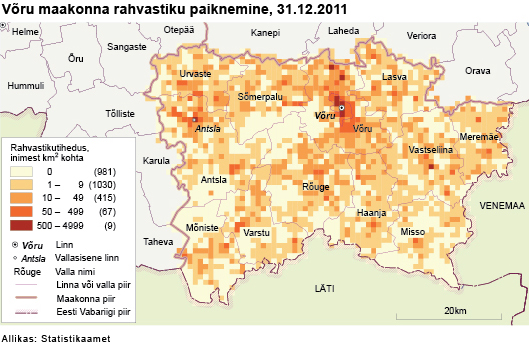 Sotsiaalteenuste arendamist on plaanitakse korraldada maakonnas ühiselt. Seda toetab välja kujunenud maakonnasisesed liikumisteed  ja teedevõrk (mis koonduvad Võrru), tervishoiuteenuste ja teiste avalike teenuste koondumine maakonna keskusesse. Kuna probleemid on maavaldades sarnased, siis töötatakse koos linnaga välja kõigi jaoks sobivad universaalsed lahendused. Võimalik, et tegevuste täpsustumisel ja elluviimisel kujunevad välja väiksemad piirkonnad (nt sotsiaaltranspordi  lähisõitude korraldamine koos koduteenusega, päevahoid, päevahooldus) aga tegevuste loogika jääb ka sel juhul piirkondades sarnaseks, mistõttu saab teemat käsitleda ühtselt. Ühist arendustegevust koordineerib Võrumaa Omavalitsuste Liit, mille kaudu jagatakse arendustegevuste eestvedamine omavalitsuste vahel ära.Eraldi piirkonnana võib välja tuua Setomaad, mis asub nii Võru kui Põlva maakonnas. Setomaa Valdade Liit näeb vajadust oma piirkonnas tegeleda teenuste parema kättesaadavuse tagamisega.Kuidas on kavandatud arendatavate hoolekandeteenuste arendamise ja osutamise rahastamine (rahastamisallikad, rahastusmudelid) ja rahastamise jätkusuutlikkuse tagamine?Teenuste osutamine toimub peamiselt KOVide eelarvetest. Teenuste rahastamisel arvestatakse ka sihtgrupi (perekonna) omaosalust, kuid seda pigem väikeses mahus. Eraldi plaanitakse juurutada tasulisi teenuseid neile, kes ei ole otseselt KOVi poolt korraldatavate teenuste sihtrühm, kuid kes mingil põhjusel (ajutiselt) teenust kasutada soovivad. Hinnakujunduses liigutakse selles suunas, et avalik sektor ei tekitaks ebatervet konkurentsi, s.t. teenuste hinnad on põhjendatud, kuid sihtgrupi jaoks teenus kompenseeritakse kas osaliselt või täielikult. Hinnakujunduspoliitika soovitakse maakonnas ühtlustada. Parandada tuleb ka KOVide võimekust võlgade käsitlemisel (nt juhtumid, kus üldhooldusteenusel olev klient ei ole nõus võlgade katteks talle kuuluvast varast loobuma), parandada kommunikatsiooni ja teavitust.Teenuste arendamine toimub erinevate projektide toel, s.h Euroopa Sotsiaalfondi meetmed. KOVidel endil on vahendeid oma eelarvete baasil arendustegevuste elluviimiseks vähe ning sotsiaalvaldkonna arendustegevused ei ole siiani olnud prioriteet. Eeldatavasti ühiskondlik surve ning muutuvad demograafilised olud seda suundumust muudavad ning edaspidi (haldusreformi järgselt) on KOVidel endil suurem valmisolek ja suutlikkus investeerida ka sotsiaalvaldkonna arendustegevustesse.Projektide toel kavandatakse välja töötada piirkonna vajadusi katvad lahendused (koostöömudelid, meetodid, mahud, hinnakujundus, vahendid jms). See tähendab, et tegevuste käigus tuleb leida optimaalne tasakaalupunkt, mis võimaldaks teenuste jätkamist senisest parem moel ka peale lisarahastuse kadumist.Seni vähe kasutust leidnud ressursina nähakse kolmanda sektori ja kodanike suuremat kaasamist sotsiaalsete probleemide lahendamisse. Lõuna-Eestis on olemas tugevad kogukonnad ja aktiivsed kodanikud (näiteks varjupaiga teenuseid maapiirkondades praktiliselt ei vajata, sest kogukond lahendab ise probleemi) ja seda potentsiaali tuleb järjest rohkem ja tulemuslikumalt kasutada. Tuleb liikuda avatuma ühiskonna korraldamise mudeli suunas, kus omavalitsused on pigem võimaluste loojad kui lahenduste pakkujad. Samuti tuleb soodustada sotsiaalset ettevõtlust ning aidata kaasa sotsiaalteenuste pakkujate tekkimisele ja arengule Võrumaal. Ilmselgelt suudab ühele kitsale valdkonnale keskendumine saavutada suuremat efektiivsust ja tulemuslikkust kui kõikide teemadega korraga tegelemine (nii nagu siiani on olnud KOVide praktika).Kuna senine sotsiaalhoolekandesüsteemi rahastamine ei ole jätkusuutlik, siis oodatakse ka riigi poolset suuremat tuge (näiteks investeeringute tegemisel) ja rahastusmudelite korrigeerimist vajadustele vastavaks.Kõikide Võrumaa KOVides kokku oli 1.jaan 2015 seisuga (Statistikaamet) 34 524 elanikku, KOVide 2015.aasta eelarvetes (ilma lisaeelarveteta) olid nii sotsiaalse kaitse kulud kui ka  investeerimistegevused kumbkii ca 4,5 miljonit eurot, mis teeb keskmiselt elaniku kohta 130 eurot nii sostiaalvaldkonna kuludena kui investeeringutena. Vt. tabel.Tabel. Võrumaa KOVide 2015.aasta sotsiaalse kaitse ja investeerimistegevuste eelarved (ilma lisaeelarveteta).Kuidas on planeeritud koostöö (sh KOV piiriülene) hoolekandeteenuste osutamisel, kuidas seda  edendatakse ning kuidas suurendatakse seeläbi teenuste kättesaadavust (kirjeldada otstarbekamaid koostöömudeleid).Võrumaa omavalitsustel on olemas koostöö kogemused, samuti toimub aktiivselt Võrumaa Omavalitsuste Liidu (VOL) tegevus, kuhu kuuluvad kõik maakonna omavalitsused. Sotsiaalteenuste arendamise projekte KOVides hakkab koordineerima VOLi sotsiaalkomisjon koostöös Võrumaa Arenguagentuuriga. Konkreetsele projektile või valdkonnale lepitakse VOLis konsensuslikult kokku juhtiv omavalitsus, kes korraldab projekti raames tegevusi ja koostööd. Positiivse koostöö näitena, millest võetakse eeskuju ka siintoodud projekti kavandamisel, võetakse 2011-2013 aastal ellu viidud ESF projekt „Lapsehoiu, tugiisiku ja isikliku abistaja teenuse pakkumise abil Rõuge, Haanja ja Sõmerpalu vallas teenuse vajajate tööturule sisenemise või seal püsimise toetamine“. Projektis osales kolm valda, projekti maht oli 108 000 eurot. Projekti osutati sihtgrupile vajaminevaid teenuseid ning töötati välja vajadustele vastavad teenuse mahud ja korraldamine. Rõuge vald oli juhtiv partner, kes esitas taotluse ja koostas aruandluse. Projekti omasalus jagunes omavalitsuste vahel proportsionaalselt vastavalt sihtgrupi suurusele. Koostöö väljendus tihedas infovahetuses, ühises vajaduste kaardistamises ja teenuste pakkumise korra väljatöötamises, toimusid regulaarsed kohtumised ja ühiselt korraldati teenuse osutajate koolitusi, kovisioone, ühisüritusi. Omavalitsuste kõrval olid projekti partneriteks SA Dharma ja MTÜ Arengukeskkond Nalle.Kuna kõiki teenuste arendusi käsitletakse maakondlikul tasemel, siis annab see võimaluse teenuste mahtude koondamiseks ja läbi suurema teenuste mahu rakendada ka erinevaid ressursside optimeerimise võimalusi, mis omakorda aitab tagada paremat teenuse kättesaadavust. Lisaks saadakse tuge projekti finantseeringutest, millega katta esialgu suurenenud teenuse osutamise kulusid. Projekti vahendite kasutamine annab võimaluse (ajasilla) KOVide eelarve strateegia planeerimiseks, et peale projekti lõppu olla valmis rahastamise kohustused üle võtma.Projektiplaanides nähakse koostööna (ühiselt) elluviidavate tegevustena: olukorra detailne kaardistamineanalüüside ja prognooside koostamineterminoloogias kokku leppimineteenuse korraldamise printsiipides kokkuleppimineteenuse osutamise ühine korraldaminetegevuste analüüsimineKõikidele projektide puhul juhib tegevuste elluviimist projektijuht ning teda toetab projektimeeskond, mis moodustatakse valdkonna spetsialistidest, osapoolte esindajatest, sihtgrupi esindajatest, teemaga seotud kodanikuühenduste esindajatest. Selline struktuur võimaldab aktiivset infovahetust ja konstruktiivset tegutsemist. Kuidas on planeeritud hoolekandeteenuste arendamisel ja osutamisel koostöö teiste sektoritega, esindusorganisatsioonidega ja huvigruppidega, millised on potentsiaalsed koostööpartnerid ja mis on nende roll (Excel)? Vt. kolmanda sektori kaasamise kirjeldus rahastamise jätkusuutlikkuse küsimuse juures.Paikkondliku elu korraldamisel liigutakse avatud koostöö mudelite suunas, kus omavalitsuste roll liigub teenuste vahetult osutamiselt koostööd soodustava keskkonna ja tingimuste loomisele. See on vajalik nii ressursikasutuse tõhustamise kui ka ühiskondliku surve (kodanikuaktiivsuse tõusu, uue Y-generatsiooni aktiivsete kodanike pealekasv) tõttu.Kolmanda sektori organisatsioonid, teenuse pakkujad ja sihtgrupi esindajad on olnud sotsiaalteenuste edendamise aruteludesse kaasatud algusest peale ning osalevad ka käesoleva dokumendi koostamisel. Koostööd jätkatakse nii projektide täpsustamisel, planeerimisel kui ka elluviimisel. MTÜ Lõuna-Eesti Erihooldusteenuste Keskus – on asutatud Lõuna-Eesti Haigla ja Võrumaa kohalike omavalitsuste poolt. MTÜ on olnud kaasatud olukorra kaardistusse ja arendusplaanide väljatöötamisse. Potentsiaalne koostööpartner tugiisikuteenuse, päeva- ja intervallhoolduse ja päevahoiu teenuse arendustegevuste kavandamisel ja teenuste osutamisel. MTÜ pakub erihooldusteenuseid ja rehabilitatsiooniteenuseid täiskasvanud psüühilise erivajadusega inimestele, kes vajavad juhendamist ja toetust igapäevaeluga toimetulekuks.MTÜ Toetuskeskus Meiela – on olnud kaasatud olukorra kaardistusse ja arendusplaanide väljatöötamisse. Potentsiaalne partner tugiisiku, isikliku abistaja, päevahoiu ja päevahoolduse teenuste arendustegevuste kavandamisel ja teenuste osutamisel. MTÜ koondab enda juurde erivajadustega laste ja noorte vanemaid. MTÜ eesmärgiks on intellektipuudega noorte sotsiaalse toimetuleku suurendamine, luua neile teiste ühiskonnaliikmetega võrdsed võimalused, arendada ja toetada nende igapäevast toimetulekut. MTÜ on loonud noortele võimalused  tööturule sisenemiseks ja tööga hõivatuse suurendamiseks. 2014. aastast pakutakse erihoolekande teenuseid (kogukonnas elamise- ja ööpäevaringne erihooldusteenus) Võru linnas.MTÜ Maana – on olnud kaasatud olukorra kaardistusse ja arendusplaanide väljatöötamisse. Potentsiaalne koostööpartner tugiisiku, isikliku abistaja ja hooldaja teenuste arendustegevuste kavandamisel ja teenuste osutamisel. MTÜ eesmärk on arendada ja parandada sotsiaalselt
nõrgema konkurentsivõimega inimeste elukvaliteeti, aidata kaasa sotsiaalsete probleemide
lahendamisele läbi paindliku ja abivajajakeskse sotsiaalteenuste osutamise. Pakub mitmeid sihtgrupile suunatud teenuseid.Võrumaa Puuetega Inimeste Koda - on olnud kaasatud arendusplaanide väljatöötamisse. Potentsiaalne partner kõigi teenuste arendustegevuste kavandamisel ja tulemuste hindamisel.Eesti Töötukassa – on olnud kaasatud arendusseminaridel. Potentsiaalne partner tugiisiku teenuse ja võlanõustamisteenuse arendamisel.FIE Antsu Takso – on olnud kaasatud arendusseminaridel. Pakub invatakso teenust. Potentsiaalne sotsiaaltranspordi teenuse pakkuja.Meetme eesmärgiks on  sihtgrupi tööturul osalemise suurenemine. Selle saavutamine on lisaks sotsiaalteenuste arendamisele seotud ka sobivate töökohtade  olemasoluga ning sihtrühmast endast tulenevate mõjuritega nagu näiteks tööharjumuse olemasolu või selle taastamine, enesetõhusus  ja motivatsioon, oskused jms. Antud teemad kuuluvad Töötukassa pädevusse ning seetõttu on algusest peale olnud arendustegevuste väljatöötamisse ja edaspidi rakendamisse kaasatud ka Eesti Töötukassa Võru osakond. Eesmärk on tugevdada koostööd, vähendada teenuste dubleerimist ja tagada sihtgrupile terviklikumad lahendused.Sotsiaalvaldkonna teenused ja tööturu teemad puudutavad suurt osa maakonna rahvastikust ning seetõttu osaleb Võru Maavalitsus valdkonna arengute planeerimises. Võru Maavalitsuse huvi on soodustada sotsiaalvaldkonna arengut ning siduda seda teiste valdkondade (tööturg, infrastruktuur, ühistransport, inimeste heaolu, avalike teenuste kättesaadavus jne) tegevustega, et suurendada tulemuslikkust ja parandada elukeskkonda Võrumaal.Kirjeldage koostööna korraldatud hoolekandeteenuste osutamise protsessi. Kuidas on tagatud tulemuslikkus? Millised on riskid ja riskide maandamise võimalused?Teenuste kujundamise ja osutamise põhimõtteid on kirjeldatud esimese küsimuse all. Käesoleva dokumendi valmimise ajaks ei ole jõutud välja töötada täpsemaid teenuste osutamise protsesside kirjeldusi. Võimalustena on laual kõik peamised printsiibid: ise teenuste osutamine, teenuste sisseostmine ja teenuste delegeerimine. Protsesside kavandamisel lähtutakse eeskätt teenuse kasutaja vajadustest, tagatakse teenuse kvaliteet ja kättesaadavus ning ressursikasutuse tõhustamisest. Arendusprojektide käigus toimub seire ning projekti lõppedes koostatakse järelanalüüsid tegevuste tulemuslikkuse, kvaliteedi ja tõhususe hindamiseks.Võimalikud üldised riskid:Kõige suurem risk on seotud meetme eesmärgiga – sihtgrupi osalemine tööturul ei suurene. Seda võivad põhjustada nii sobivate töökohtade puudus kui ka sihtgrupist endast tulenevad takistused (tööharjumuse puudumine, madal enesetõhusus või mõni muu isiklik mõjutegur, mis ei tekita soovitud käitumist). Riski vähendamiseks on juba praeguses faasis meetme tegevustesse kaasatud Eesti Töötukassa, kellel on olemas kompetents selle riskiga tegelemiseks. Elluviidavad tegevused on projektipõhised ja nende pikaajaline mõju on väike. Riski vähendab senine eeltöö (hetkeolukorra kaardistused, teema arutelud, diskussioonid osapoolte vahel, tuleviku prognoosid). Arendustegevusi planeerides on just seda riski silmas pidades kavandatud muudatusi protsessi kõikides etappides, et töötada Võrumaa jaoks välja toimivad lahendused Eesti keskmisest kiiremini vananeva ja vähenema rahvastiku tingimustes. Arendustegevustesse planeeritakse paindlikkus, et tegevusi kohandada reaalse olukorraga ja üks eesmärk on leida lisarahastuse perioodil oludele vastav parim teenuse osutamise ja rahastamise mudel ning optimaalsed teenuste mahud. Sotsiaalvaldkonna arendustegevused ei ole hetkel omavalitsuste jaoks prioriteet, põhitähelepanu on haldusreformil. Juba praegu annab see risk endast tugevalt tunda – KOVid näevad vajadust teemaga tegeleda aga reaalselt on selleks keeruline aega ja tähelepanu leida, lisaks pole ka selget ülevaadet lisarahastuse võimaluste kohta. Riski vähendamiseks on Võrumaa Arenguagentuur tihedas konstruktiivses koostöös Võrumaa Omavalitsuste Liiduga ja teiste partneritega. Sellega hoitakse teemat aktiivselt laual. Arenguagentuur pakub tuge nii üldist arengut puudutavate arutelude korraldamisel kui ka konkreetsete projektide planeerimisel ja koostamisel. Arendustegevuste eestvedamisel toimub omavalitsuste vahel „tööjaotus“, et ühtlustada tegevuste koormust omavalitsuste vahel ja et põhiraskus ei koonduks ühte punkti. Samuti aitab riski vähendada planeeritud tegevuste maakondlik mõõde (ühine toimepiirkond).Mahukad arendustegevused vajavad märkimisväärselt ressursse (kõige kriitilisemad on raha ja  aeg) ja omavalitsuste (enamasti volikogude) otsust neid ressursse eraldada. On olemas oht, et omavalitsused ei leia piisavalt vahendeid (näiteks et katta projektide omafinantseeringut) või soosivat poliitilist tahet volikogudes. Eriti keeruline on olukord 2016.aasta tegevustega seotud kuludega, sest omavalitsuste eelarved on kinnitatud. Seetõttu tuleb kaaluda võimalust mahukamad investeeringud planeerida järgmisse eelarveperioodi. Võrumaa Arenguagentuur koos Võru Maavalitsusega võtavad protsessis huvitatud osapoole rolli (huvi seisneb sots.valdkonnas tulevikulahenduste otsimise vajaduse ülalhoidmises) ja jälgivad toimuvaid arenguid. Viivad läbi teavitust ja muid kommunikatsiooni tegevusi, et tagada juba käima lükatud arutelude jätkumine ning jätkusuutlike lahenduste otsimine kõikidel otsustustasanditel.ArendustegevusKaasatud omavalitsusedProjekti maht (€)Piirkondlik sotsiaaltranspordi logistika parandamine ja teenuse mahu suurendaminePiirkond: Rõuge, Haanja, Varstu, MõnistePiirkond: Antsla, Urvaste, SõmerpaluPiirkond: Misso, Vastseliina, MeremäePiirkond: Võru linn, Võru vald, Lasva4 piirkonda kokku 915 00Maakondlik sotsiaaltranspordi logistika parandamine ja mahu suurendamineKõik KOVid280 000Maakonnaväliste sõitude korraldamine: regulaarse sots.transpordi ühenduse loomine TartugaKõik Võrumaa ja Põlvamaa KOVid100 000ArendustegevusKaasatud omavalitsusedProjekti maht (€)Maakonna arengustrateegiast tulenevalt: Üldhooldusteenuste laiendamine ja mahu suurendamine, s.h hooldekodude  ja sotsiaalmajade rajamine ja rekonstrueerimine ning üldhooldusteenuse kohandamine erivajadustega (dementsetele, sõltuvusega) inimestele.Misso, Rõuge, Vastseliina, Võru linn, Võru vald, Urvaste, Lasva, Haanja, Meremäe10 500 000Päeva- ja intervallhoolduse teenuse käivitamineKogu maakond360 000ArendustegevusKaasatud omavalitsusedProjekti maht (€)Tugiisiku teenust koordineeriva ja osutava keskuse loomine/arendamineKõik KOVid, lisaks MTÜ-d Maana, Lõuna-Eesti Erihooldusteenuste Keskus, Toetuskeskus Meiela, Võrumaa Puuetega Inimeste Koda , TöötukassaTugiisiku teenuse kättesaadavuse parandamine, sihtrühma laiendamine ja integreerimine teiste teenustegaKõik KOVid, lisaks ka Setomaa vallad630 000ArendustegevusKaasatud omavalitsusedProjekti maht (€)Koduteenuse kättesaadavuse ühtlustamine ja parandamineKõik KOVid650 000ArendustegevusKaasatud omavalitsusedVõlanõustamisteenuse laiendamineKõik KOVid, lisaks Töötukassa, SotsiaalkindlustusametTööharjutused hoolduskoormusega inimesteleKõik KOVid, lisaks Töötukassa, SotsiaalkindlustusametPuuetega laste regulaarne transport Tartus koolis käimiseksVõru linn, Võru vald, Lasva, Rõuge. Vajaduse tekkimisel ka teised KOVidKogukonna teenuste arendamine/käivitamine eakatele ja erivajadustega inimesteleKõik omavalitsusedToetuskeskus Meiela rajamineKõik omavalitsusedTeenusSihtrühmBaastase (teenuse saajaid 2015 )SihttaseSotsiaaltranspordi teenusedErivajadustega ja toimetulekuraskustes täiskasvanud, kes ei ole võimelised kasutama ühistransporti või muul moel korraldama oma eluks vajalikke sõitusid. S.h. ka eakad255335ÜldhooldusteenusPidevat jälgimist ja hooldust vajavad inimesed kui kodustes tingimustes pole tagatud nende turvalisus ja elukvaliteet. S.h. ka eakad210235ÜldhooldusteenusHoolduskoormusega isikud, kellel on hooldada pereliige ja selle tõttu on takistatud tema tööturul osalemine.??Päeva- ja intervallhooldusHoolduskoormusega isikud, kellel on hooldada pereliige ning tal on seetõttu takistatud tööturule sisenemine või ta on suurtes raskustes tööelus püsimisega. Hoolduskohustusega isikud, kes ei saa vahetult oma kohust täita kuid on valmis teenust osta. ??Päeva- ja intervallhooldusErivajadustega inimesed, kes vajavad regulaarset järelvalvet, s.h. ka eakad040Tugiisiku teenusPsüühiliste, sotsiaalsete ja füüsiliste erivajadusega inimesed. (ka eakad ?)45100Tugiisiku teenusErivajadustega inimeste hoolduskoormusega lähedased, et neil oleks võimalus osaleda takistusteta tööturul.??Koduteenushoolduskoormusega isikud, kellel on hooldada pereliige ning tal on seetõttu takistatud tööturule sisenemine või ta on suurtes raskustes tööelus püsimisega. Kaudne sihtrühm: hoolduskoormusega isiku hooldust vajav pereliige (psüühiliste erivajadustega isikud, dementsusega või muu hooldusvajadusega eakad).2253002015.eelarve (ilma lisaeelarveteta)ElanikkeSotsiaalne kaitse (€)€/inInvesteerimistegevus kokku (€)€/inAntsla4 615289 30563622 746135Haanja969142 92314777 58480Lasva1 593380 700239292 599184Meremäe939176 147188422 016449Misso591140 45723833 79457Mõniste808176 22021869 48386Rõuge1 980411 16020874 89038Sõmer-palu1 717417 503243205 831120Urvaste1 131127 948113159 142141Varstu1 017155 88715331 05131Vastseliina1 835220 574120293 166160Võru vald4 871414 36385210 84043Võru linn12 4581 432 5441152 008 000161KOKKU34 5244 485 7311304 501 142130